Алмазное бурение (сверление)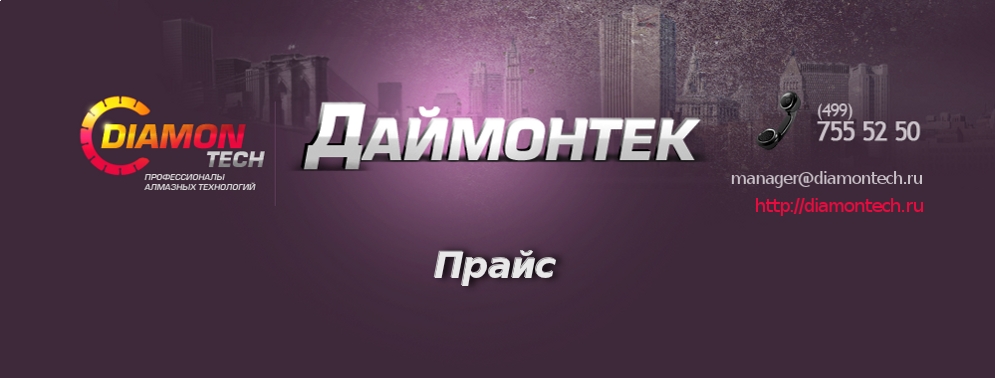 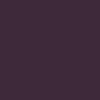 Алмазное бурение (сверление)Стоимость минимального заказа – 6000 руб.Минимальный заказ - сверление 1-2 отверстий общая стоимость которых по прайсу не превышает 6000 рублей. Каждое следующее отверстие (начиная с третьего) обсчитывается по прайсу.Минимальная стоимость сверления одного отверстия – 600 рублей.Выезд за МКАД:до 10 км - бесплатно.свыше 10км - 30 руб/км.Условия к заказчику:Электроэнергия (220V); Вода;Разметка отверстий;Доступ к месту проведения работ.Алмазная резкаАлмазная резка стенорезной машиной/ручным резчикомПрайсовые цены на алмазную резку окончательны, коэффициент на сильную армированность уже учтен в первом столбце прайса. Стоимость в прайс-листе включает в себя только алмазную резку, без стоимости демонтажных работ, выноса и вывоза строительного мусора.Стоимость минимального заказа по Москве и Московской обл. - 6000 руб.Заказ бригады на 1 рабочий день (9 часов) по Москве и Московской обл. - 10000 руб.Чистая работа* (для жилых помещений и помещений с отделкой) - 5000 руб./проем*Рабочая зона закрывается плотным целлофаном, шлам и пыль собираются промышленным пылесосом. После устройства проема производится уборка помещения. Вся ответственность за сохранение первозданного вида Ваше квартиры или офиса ложится на наши плечи.Усиление проемов                   Усиление металлоконструкциямиДоп. данные см. на след. стр.Прайс-лист на усиление проемов(дополительная информация)*В прайсовую цену не включена стоимость металлаДля каждого конкретного случая проектеровщик выбирает свой, наиболее подходящий вид металлоусиления, учитывая следующие нюансы:нагрузку, создаваемую вышеидущими этажами здания (усиление проема на 1 этаже здания будет отличаться от усиления проема на последнем этаже качественно и конструктивно);размеры будующего проема;материал, в котором проектируется проем (кирпич, панель, монолит и т.д.);наличие выполненных ранее перепланировок в здании (устройство новых проемов, демонтаж перегородок и т.п.).Все эти и другие параметры влияют на выбор усиления и соответсвенно формируют его стоимость, поэтому для адекватной оценки Вашей работы пришлите скан проекта на  manager@diamontech.ruШтроблениеДополнительные услуги - вынос мусора:Вынос мусора и загрузка одного контейнера 5 тонн - 3000 рублей. Заказ контейнера -4000 рублей (контейнер можете заказать сами).Загрузка мусора в мешки 150 шт без выноса (стоимость мешков в цену не входит)  - 2200рублей.Цены указаны при наличии лифта.Вывоз крупногабаритного мусора производится машиной с манипулятором.Чистая работа* (для жилых помещений и помещений с отделкой) - 5000 руб./проем*Рабочая зона закрывается плотным целофаном, шлам и пыль собираются промышленным пылесосом. После устройства проема производится уборка помещения. Вся ответственность за сохранение первозданного вида Ваше квартиры или офиса ложится на наши плечи.Демонтаж и разрушениеРазрушение электрическим бетоноломомНа работы в монолитном ж/бетоне действует повышающий коэффициент - 1.15 Диаметр (мм)Стоимость 1 см сверления (руб.)Стоимость 1 см сверления (руб.)Стоимость 1 см сверления (руб.)Диаметр (мм)БетонЖелезобетонКирпич422226154622261552222615562226156222261567222615722429178224291792242917102242917107242917112242917122273119126273119132273119142273119152293622158293622162293622172314326182314326202385531225486738250657948300729460350891068240011012796450130166122500149197144600214250192Дополнительные условияКоэффициентГоризонтальное бурение1,1Сверление отверстий глубиной 80 и более см.1,2Высокая армированность (более 100 кг/м3)1,2Сверление в труднодоступных местах (ямы, чердаки, подвалы и.т.д)1,2Отсутствие электричества (работа с бензогенератором), исключая стоимость бензина1,2Отсутствие воды1,2При работе в зимних условиях, исключая стоимость антифриза1,2При необходимости проведения работ с 23 до 8 часов1,2При сверлении бетона марки М500 и выше1.25Высотное сверление (при высоте более 2м.)1,5Толщина стены (см.)Стоимость 1 п.м. реза (руб.)Стоимость 1 п.м. реза (руб.)Стоимость 1 п.м. реза (руб.)Толщина стены (см.)Монолит/Тяжелоарми--рованный бетонСлабоармированный бетон/Панель/ФБСКирпичДо 10100080060011-121300100070013-151600110080016-181900130090019-2022001500100021-2225001800120023-2428002000140025-2734002500160028-2938002800180030-3342003100200033-3546003500220036-4052004000230040-5058004500290050-60640050003400Тип усиленияМатериалСтоимость1 п.м. Усиления (руб.)ОднорядноеОднорядноеОднорядноеСтандартное для проемов в бетонной стене до 15 см14-16 швеллер1500Стандартное для проемов в бетонной стене до 18 см18-20 швеллер1800Стандартное для проемов в бетонной стене до 22 см22-24 швеллер2000УголковоеУголковоеУголковоеОкантовка любых проемов63 уголок1600Окантовка любых проемов75 уголок2000Окантовка любых проемов100 уголок2600Окантовка любых проемов125 уголок3700Окантовка любых проемов140 уголок5000Окантовка любых проемов160 уголок7000Коробковое, двухрядовое со стяжкой шпилькойКоробковое, двухрядовое со стяжкой шпилькойКоробковое, двухрядовое со стяжкой шпилькойУсиление бетонных и кирпичных стен12 швеллер2600Усиление бетонных и кирпичных стен14 швеллер3200Усиление бетонных и кирпичных стен16 швеллер4200Усиление бетонных и кирпичных стен18 швеллер5000Усиление бетонных и кирпичных стен20 швеллер5500Усиление бетонных и кирпичных стен22 швеллер6000Усиление бетонных и кирпичных стен24 швеллер7000Наименование работБетон (руб.) п. мКирпич (руб.) п.мШтроба 2х2 см штроборезом по стене330290Штроба 2х2 см штроборезом по потолку450380Штроба сантехническая 5х5 см700280Штроба сантехническая 10х10 см1500580Дополнительные условияКоэффициентПроведение работ на высоте более 2м1.5Высокая армированность (толщина арматуры 16 и более мм.)1.2Материал / Толщина стены (см.)Стоимость 1 кв.м. разрушения (руб.)Перекрытие / плита 14 см3000Перекрытие / плита 16 см3300Перекрытие / плита 18 см3600Перекрытие / плита 20 см4200Перекрытие / плита 25 см5500Фундаментный блок 40 см10000Фундаментный блок 50 см12000Фундаментный блок 60 см14000